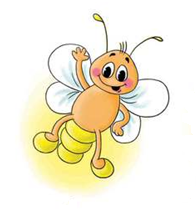 Фамилия, имя участника________________________________________________________Задание № 1. Назови картинки в верхних кружках. От картинок проведи линии по пунктиру. Впиши в нижний кружок первую букву названия соответствующей картинки. Должно получиться слово из семи букв.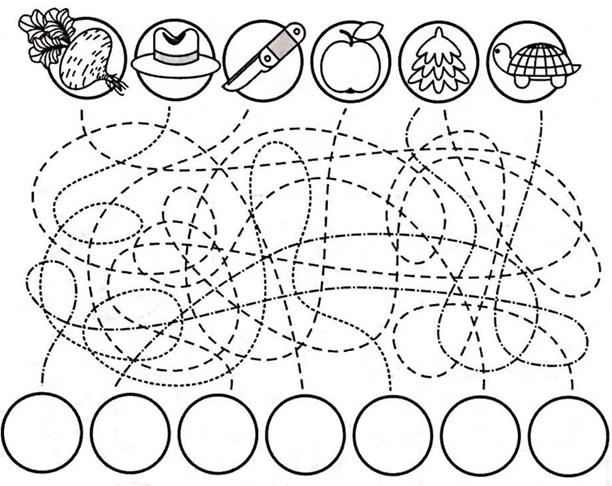 Задание  2. Собери буквы в слова. Буквы закрась.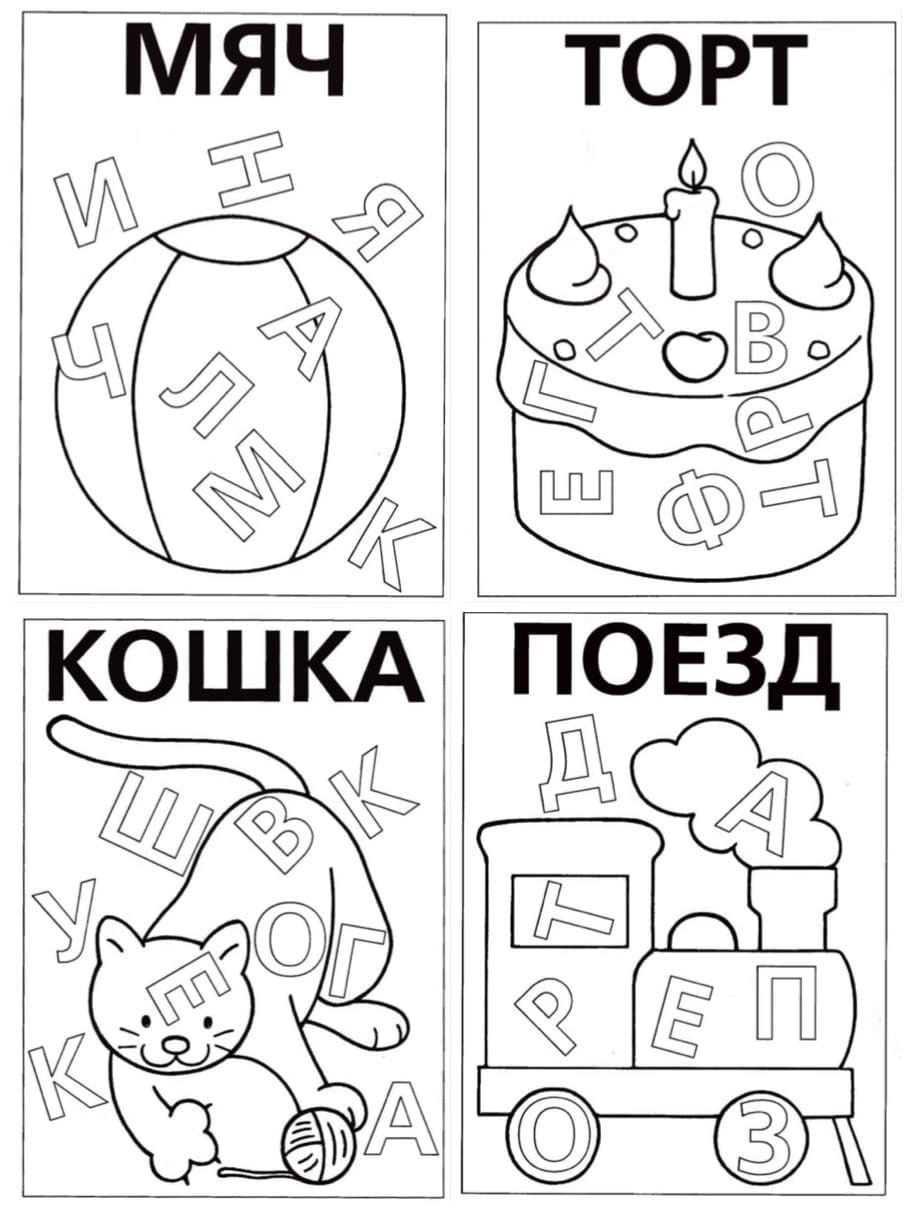 Задание  3. Составь из букв слоги. Напиши их одним цветом.Со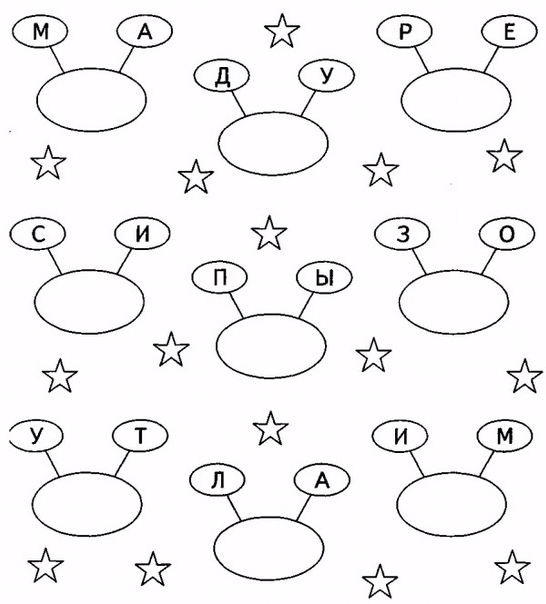 Задание  4. Найди и закрась гласные красным цветом.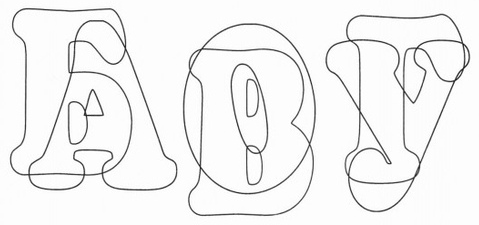 Задание  5. Составь слово из букв и рисунка.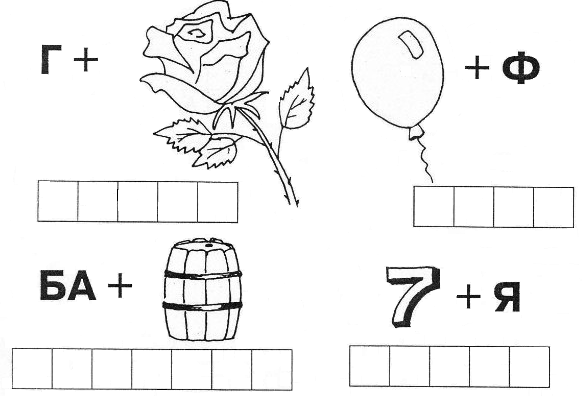 Задание 6. Раскрась гласные буквы красным цветом, а согласные-синим.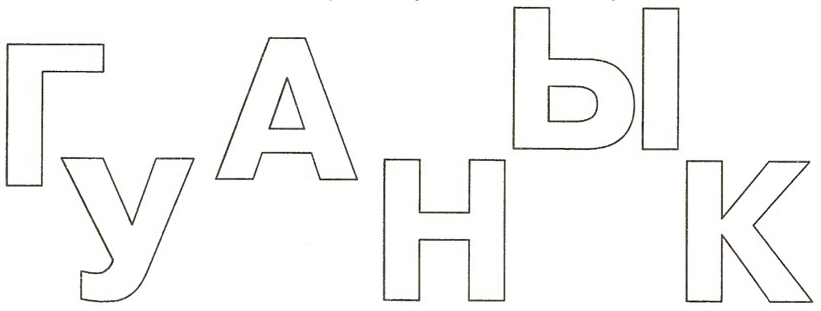 Задание 7. Обведи правильные и зачеркни неправильные буквы.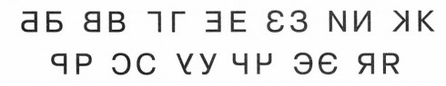 Задание 8. Назови предметы. Представь, что они твои. Одним цветом раскрась все предметы со словосочетанием: МОЙ- коричневым цветом, МОЯ- голубым, МОЁ – жёлтым, МОИ -красным.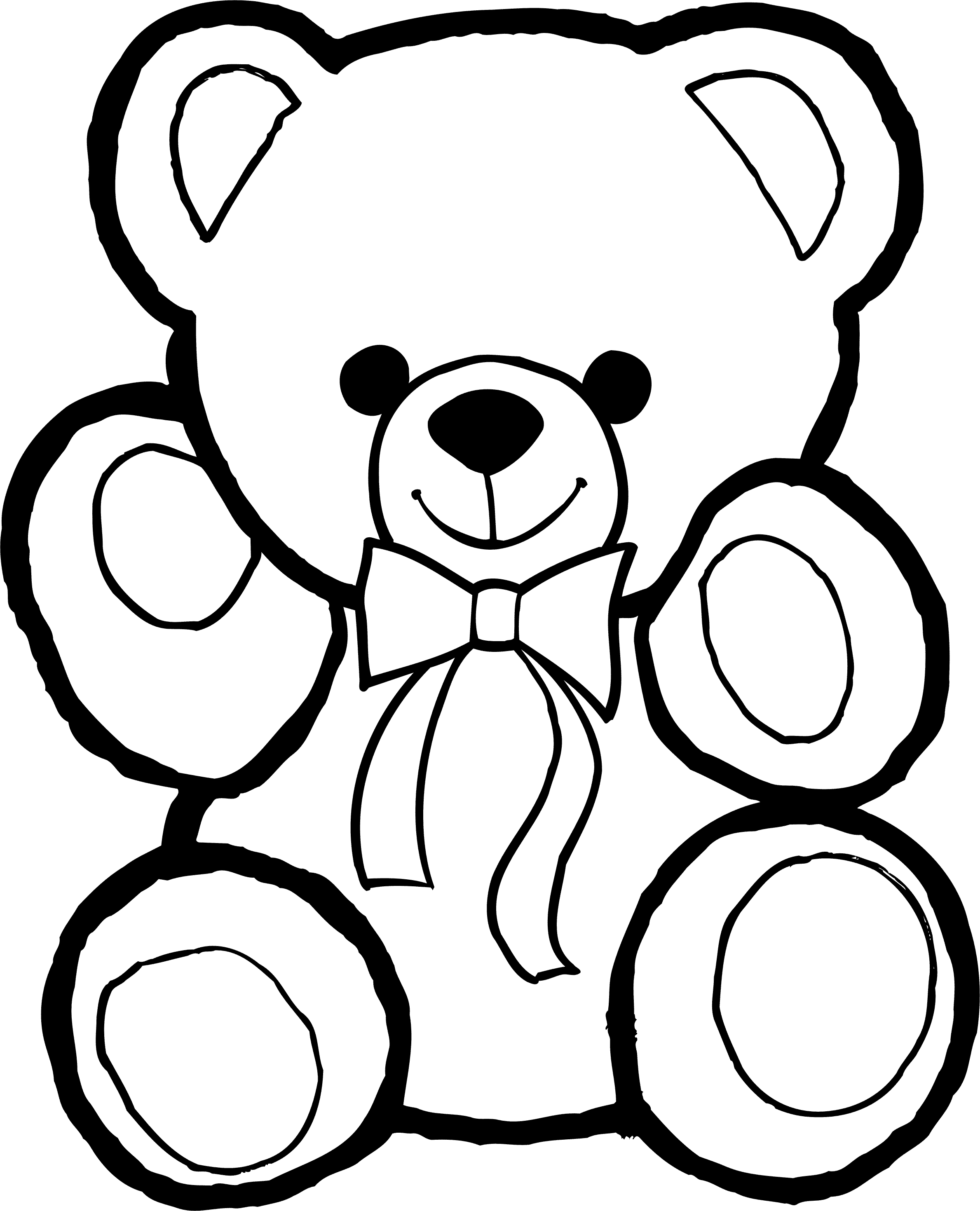 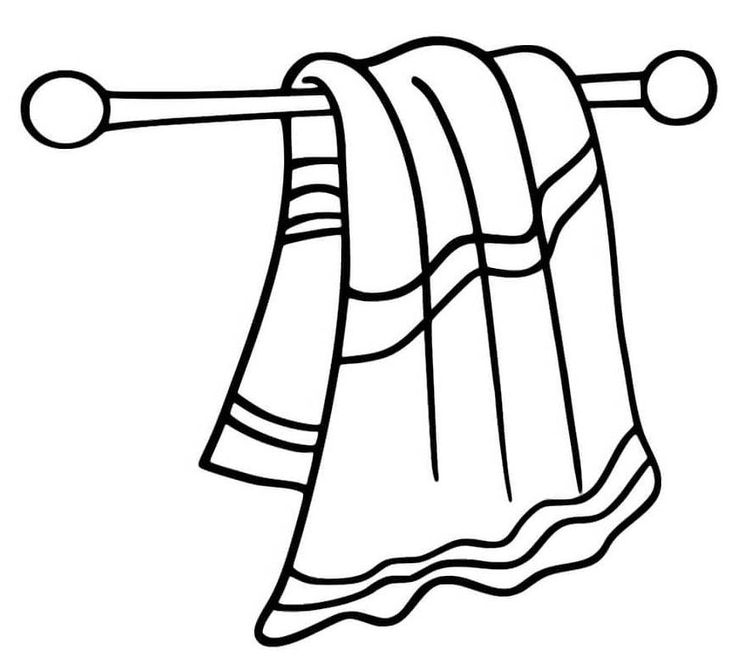 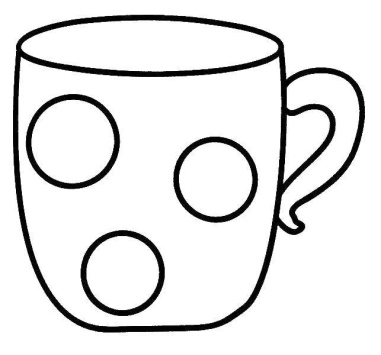 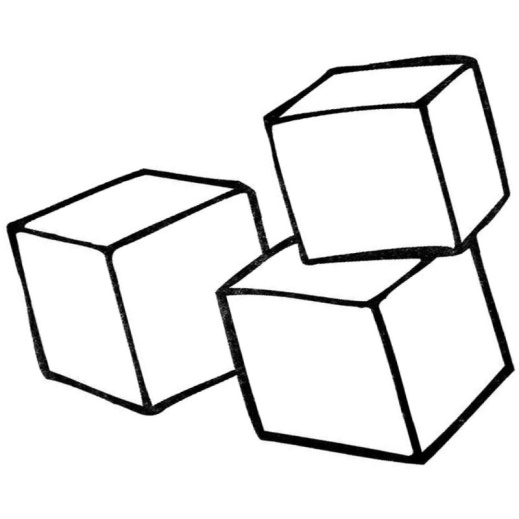 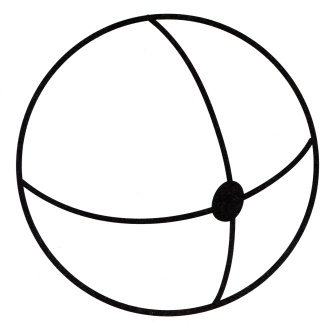 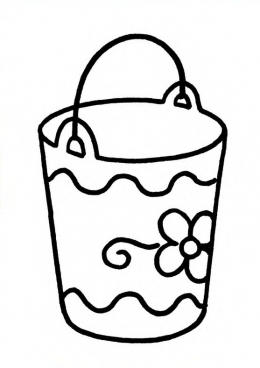 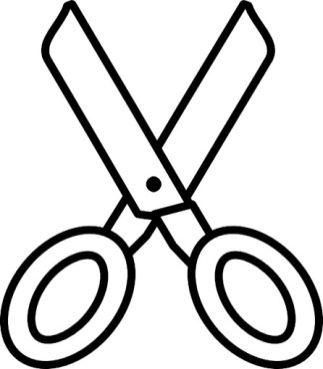 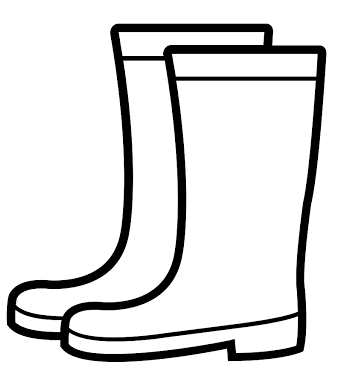 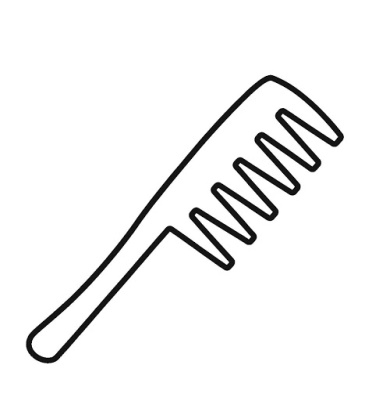 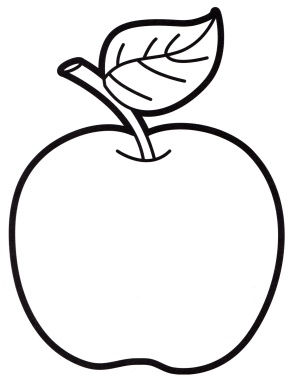 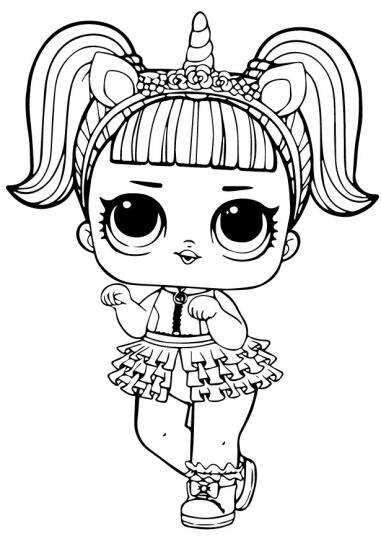 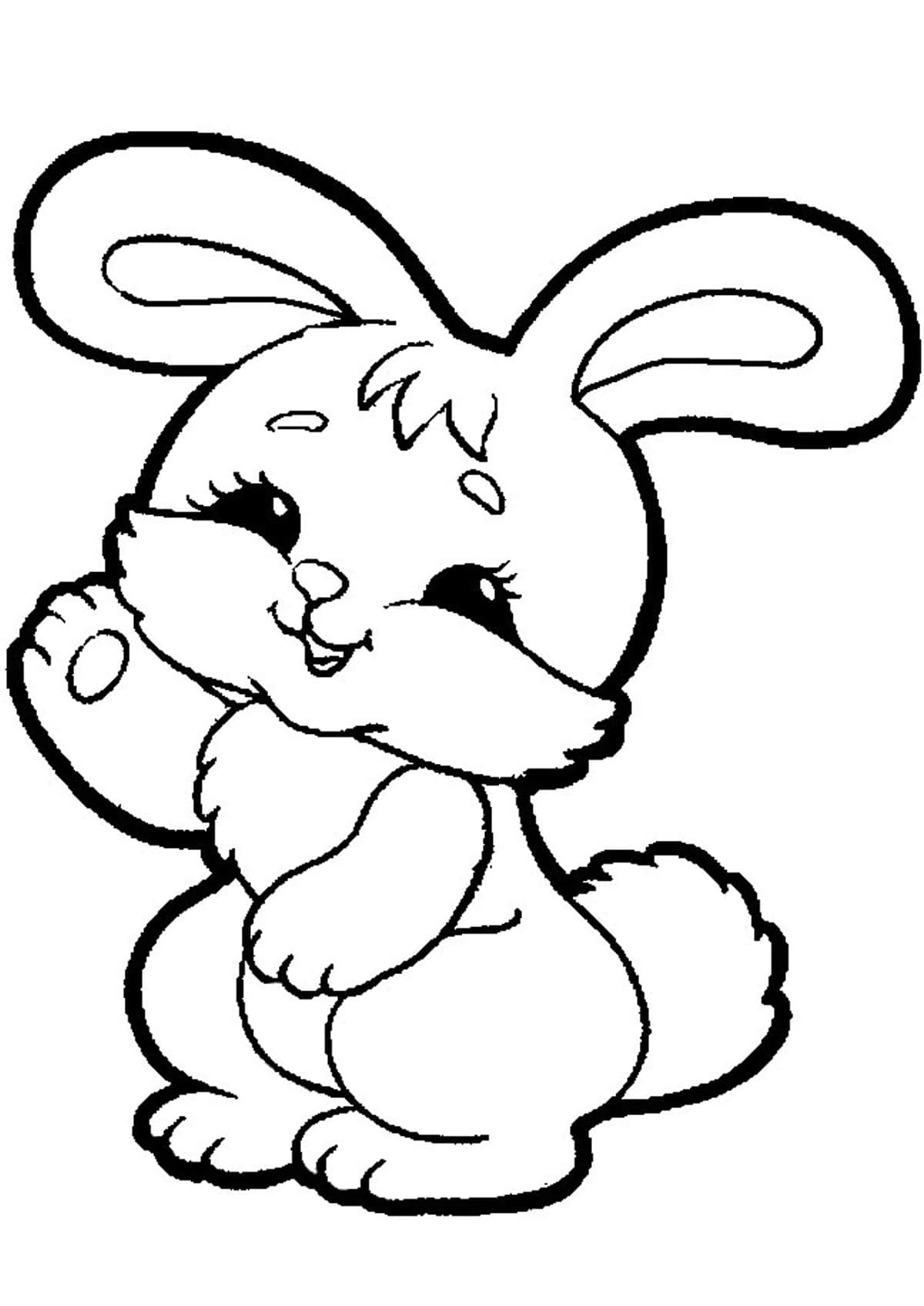 Задание 9. Раскрась рисунок по слогам: КО- жёлтым,  ГА–красным, КА-фиолетовым, ГЯ-розовым,  КУ-зелёным, КЮ-голубым цветом.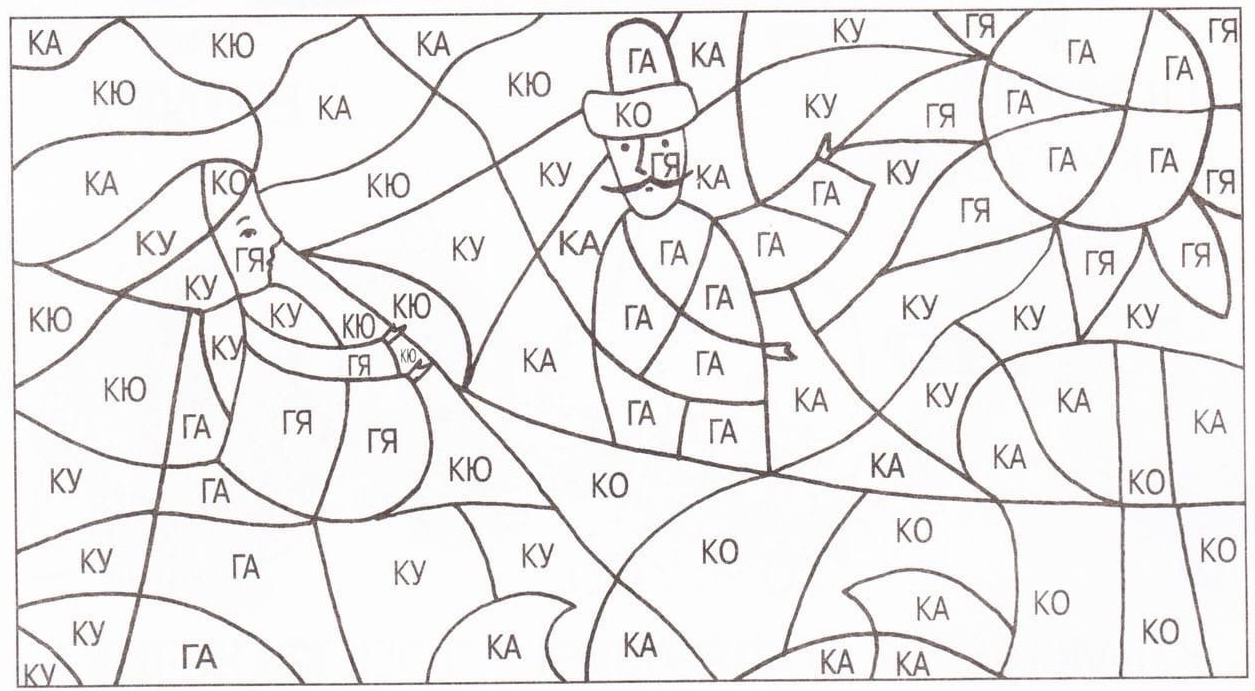 Задание 10. Найди и закрась названия 16 овощей. Слова расположены по вертикали и по горизонтали.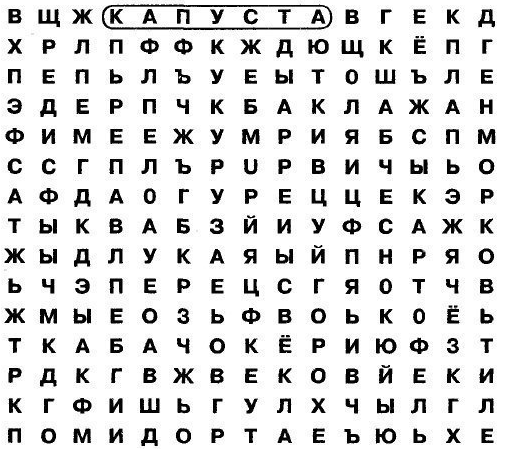 